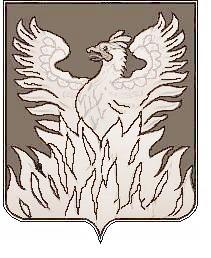 Администрациягородского поселения ВоскресенскВоскресенского муниципального районаМосковской областиПОСТАНОВЛЕНИЕ                                             От 03.08.2017 №159О внесении изменений в муниципальную программу городского поселения Воскресенск «Обеспечение жильем молодых семей  на 2015-2019 годы»	В соответствии с Федеральным законом от 06.10.2003 №131-ФЗ «Об общих принципах организации местного самоуправления в Российской Федерации», постановлением Правительства Российской Федерации от 20.05.2017 №609 «О внесении изменений в некоторые акты Правительства Российской Федерации», ПОСТАНОВЛЯЮ: Внести в муниципальную программу городского поселения Воскресенск  «Обеспечение жильем молодых семей на 2015-2019 годы»,  утвержденную постановлением администрации  городского поселения Воскресенск  Воскресенского муниципального района  от 24.10.2014г. № 608, следующие изменения: В приложении №3 к Программе «Правила предоставления молодым семьям социальных выплат на приобретение жилого помещения или создание объекта индивидуального жилищного дома» раздел I. «Общие положения» дополнить пунктом 2(1) следующего содержания:«2(1). Социальная выплата не может быть использована на приобретение жилого помещения у близких родственников (супруга (супруги), дедушки (бабушки), внуков, родителей (в том числе усыновителей), детей (в том числе усыновленных), полнородных и неполнородных братьев и сестер).»2.	Заместителю начальника управления по социальной политике - начальнику организационного отдела Москалевой Е.Е. обеспечить размещение (опубликование) постановления на Официальном сайте Городского поселения Воскресенск, в соответствии с Уставом муниципального образования «Городское поселение Воскресенск» Воскресенского муниципального района Московской области.3.	Настоящее постановление вступает в силу с момента его размещения (опубликования) на Официальном сайте Городского поселения Воскресенск.	4.	Контроль за исполнением настоящего постановления оставляю за собой.Руководитель администрациигородского поселения Воскресенск            	  	                           	     В.В. Копченов